Bulletin for Wednesday, February 7, 2018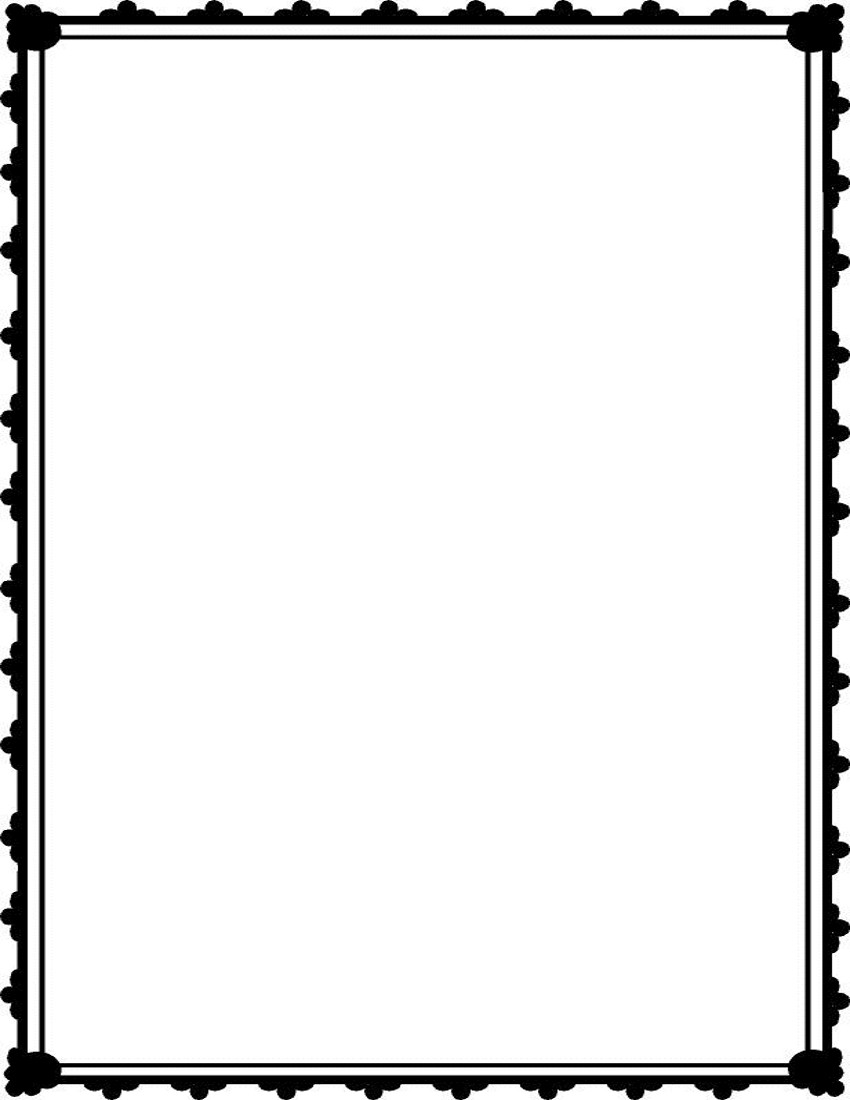 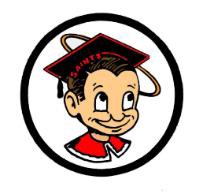 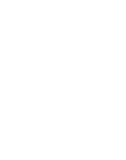 GENERALStudents, do you ride a bike to school?  Bike racks are located near the Ethel Pope Auditorium parking lot.  All bikes need to be parked in the racks at this location.  Students please do not park your bikes in front of Administration Building. Seniors - The deadline for senior appeals is this Friday, February 9th by 3:30 p.m.  All written appeals must to be turned in to Mr. Diaz's office, room 119 (Admin Bldg.) by the deadline in order to be considered.Attention graduating seniors, if your parents or grandparents are military veterans, please see Ms. Washington in the Career Center regarding a scholarship opportunity.Seniors, Jostens will be on campus this Thursday, during lunch ONLY.  Students if you didn’t buy or turn in your cap/gown form, you have one last chance.  Jostens will be located in the lobby of the boy’s gym.Seniors! There are only two buses left for GradNite! Buy your tickets now, don't be left out!Sadie Hawkins annual Valentine's Dance at SMHS! Tickets go on sale February 5th in the business office for only $12. The dance is from 7:30 p.m.-10:00 p.m. on Saturday, February 17th and is themed Frat/Sorority! Start asking a date! Or show up with friends and meet your FLAME there!Listen up Saints, did you know that this week is National School Counseling Week?  Make sure you tell your counselor how much you appreciate them!  On behalf of ASB students, we love our counselors!!Attention All OTCR Students:  Please report to room 235 at Lunch or After School on a daily basis until you have completed all of your OTCR courses. Failure to do so may affect your Graduation status.CLUBSThe SM Bike club will be meeting during lunch time this Friday in room 612.  Bring your lunch and join us in planning our next group ride.BSU will meet TODAY at lunch in the Career Center.  The upcoming event and convention will be discussed. Please bring display and posters and some ideas with you. Attention Close Up Washington DC Club members who are attending the trip to D.C. this March.  Please meet in Mr. Guiremands’ room at the beginning of lunch today. CSF meeting will be this Friday, February 9th in room 621. If you are interested in joining CSF come to the meeting or ask any CSF member for an application. The deadline for applications will be February 16th.SPORTSAttention, all boys interested in playing volleyball this spring: Tryouts begin next Tuesday, February 13th all week. If you do not have your physical competed already, you need to do so before you may try out. If you have any questions, please contact Coach Dustin Astrosky.Santa Maria High School - Go, Saints!